UNIT VWIRELESS SENSOR NETWORKS5.1 INTRODUCTIONSensor networks are highly distributed networks of small,  lightweight  wireless nodes, deployed in large numbers to monitor the environment  or system by the measurement  of physical parameters  such as temperature,  pressure, or relative humidity.  Building sensors has been made possible by the recent advances in micro-electro mechanical systems MEMS Technology.Each node of the sensor network consists of three subsystems: the sensor subsystem which senses the environment, the processing subsystem which performs local computations  on the sensed data, and the communication subsystem which is responsible for message exchange  with neighboring  sensor nodes. While individual sensors have limited  sensing region, processing power, and energy, networking  a large number of sensors gives rise to a robust, reliable, and accurate sensor network covering a wider region. The network is fault- tolerant  because many nodes are sensing the same events. Further, the nodes cooperate and collaborate on their data, which leads to accurate sensing of events  in the environment.  The two most important operations  in a sensor network are data dissemination,  that is, the propagation of data/queries throughout  the network, and data gathering,  that is, the collection  of observed data from the individual  sensor nodes to a sink.Sensor networks consist of different  types of sensors such as seismic, thermal, visual,  and infrared,  and they monitor a variety of ambient  conditions such as temperature,  humidity,  pressure, and characteristics  of objects and their motion. Sensor nodes can be used in military,  health,  chemical  processing, and disaster relief  scenarios. Some of the academic and industry-supported  research programs  on sensor networks  include working on Smart Dust at the University of California,  Berkeley  (UCB), and wireless  integrated  network sensor (WINS) at the University  of California,  Los Angeles  (UCLA).The applications  of sensor networks  are described in the next section, followed by the differences  between ad hoc and sensor networks. The major issues and challenges  involved  in the design of sensor networks are then listed, and the two major forms of sensor network architecture  — layered  and clustered — are discussed. Various protocols for the major operations of data dissemination and gathering are then described, followed by specialized  MAC protocols developed or modified  to suit sensor networks. Techniques  adopted by sensor nodes to discover their location and the measures to assess the quality  of coverage of a sensor network are described. Finally, some sensor-network  specific issues such as energy-efficient  hardware  design, synchronization,  transport layer protocols, security, and real-time  communication are discussed.5.1.1 Applications of Sensor NetworksSensor nodes are used in a variety  of applications  which require constant monitoring  and detection of specific events. The military applications of sensor nodes include battlefield  surveillance and monitoring,  guidance systems of intelligent  missiles,  and detection of attack by weapons of mass destruction, such as chemical,  biological,  or nuclear. Sensors are also used in environmental applications such as forest fire and flood detection, and habitat exploration of animals.  Sensors can be extremely useful in patient diagnosis  and monitoring. Patients  can wear small sensor devices that monitor their physiological  data such as heart rate or blood pressure. The data collected  can be sent regularly over the network to automated  monitoring  systems which are designed to alert the concerned doctor on detection of an anomaly.  Such systems provide patients a greater  freedom of movement  instead of their being confined to a hospital. Sensor nodes can also be made sophisticated enough to correctly identify allergies  and prevent wrong diagnosis.Sensors will soon find their way into a host of commercial applications at home and in industries. Smart sensor nodes can be built into appliances at home, such as ovens, refrigerators,  and vacuum cleaners, which enable them to interact with each other and be remote-controlled. The home can provide a "smart environment" which adapts itself according to the user's tastes. For instance, the lighting, music, and ambiance in the room can be automatically  set according to the user's preferences. Similar control is useful in office buildings  too, where the airflow  and temperature  of different  parts of the building  can be automatically controlled. Warehouses could improve their inventory control system by installing sensors on the products to track their movement. The applications of sensor networks  are endless, limited  only by the human imagination.5.1.2  Comparison with  Ad Hoc Wireless Newt worksWhile both ad hoc wireless networks  and sensor networks  consist of wireless nodes communicating  with each other, there are certain challenges  posed by sensor networks. The number of nodes in a sensor network can be several orders of magnitude larger than the number of nodes in an ad hoc network. Sensor nodes are more prone to failure and energy drain, and their battery sources are usually  not replaceable  or rechargeable.  Sensor nodes may not have unique global identifiers,  so unique addressing is not always feasible  in sensornetworks. Sensor networks  are data-centric,  that is, the queries in sensor networks  are addressed to nodes which have data satisfying  some conditions. For instance, a query may be addressed to all nodes "in the south-east quadrant," or to all nodes "which have recorded a temperature greater than 30 °C." On the other hand, ad hoc networks are address-centric, with queries addressed to particular nodes specified by their unique address. Hence, sensor networks require a different mechanism for routing and answering queries. Most routing protocols used in ad hoc networks cannot be directly ported to sensor networks because of limitations in memory, power, and processing capabilities in the sensor nodes and the non-scalable  nature of the protocols. An important feature of sensor networks is data fusion/aggregation, whereby the sensor nodes aggregate  the local information  before relaying.  The main goals of data fusion are to reduce bandwidth consumption, media access delay, and power consumption for communication.5.1.3 Issues and Challenges in Designing a Sensor Network.Sensor networks  pose certain design challenges  due to the following  reasons:• Sensor nodes are randomly deployed and hence do not fit into any regular topology. Once deployed, they usually  do not require any human intervention. Hence, the setup and maintenance  of the network should be entirely autonomous.• Sensor networks  are infrastructure-less.  Therefore, all routing and maintenance algorithms  need to be distributed.• An important  bottleneck  in the operation of sensor nodes is the availab le energy. Sensors usually  rely only on their battery for power, which in many cases cannot be recharged  or replaced. Hence, the available  energy at the nodes should be considered as a major constraint  while designing  protocols. For instance, it is desirable  to give the user an option to trade off network lifetime for fault tolerance or accuracy of results.• Hardware  design for sensor nodes should also consider energy efficiency  as a primary requirement.  The micro-controller,  operating system, and applicationsoftware should be designed to conserve power.• Sensor nodes should be able to synchronize  with each other in a completely distributed  manner, so that TDMA schedules can be imposed and temporal ordering of detected events can be performed without  ambiguity.• A sensor network should also be capable of adapting  to changing connectivity due to the failure of nodes, or new nodes powering  up. The routing protocols should be able to dynamically  include or avoid sensor nodes in their paths.• Real-time  communication  over sensor networks  must be supported throughprovision of guarantees  on maximum  delay, minimum bandwidth,  or other QoSparameters.• Provisions must be made for secure communication  over sensor networks, especially  for military  applications  which carry sensitive  data.The protocols which have been designed to address the above issues have been classified  in  Figure 5.1.Figure 5.1. Classification of sensor network protocols.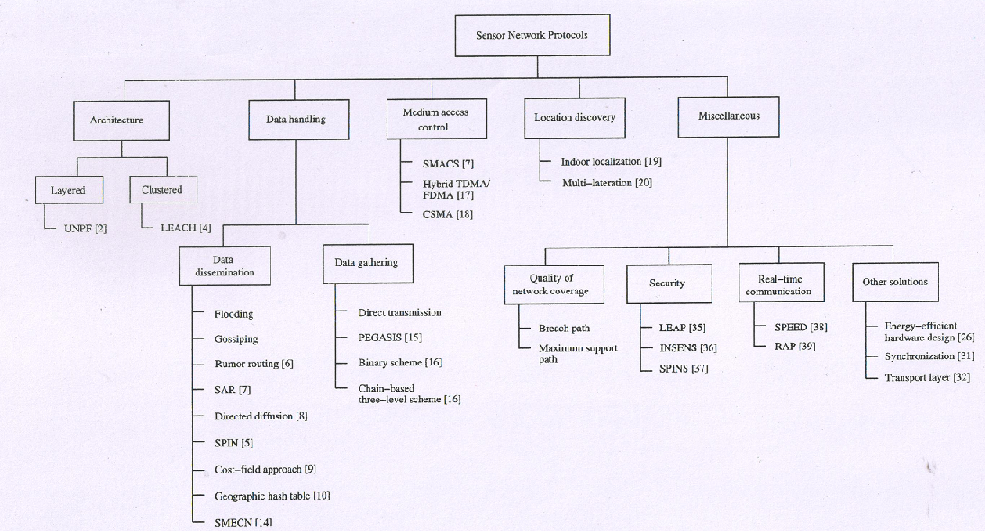 5.2 SENSOR NETWORK ARCHITECTUREThe design of sensor networks  is influenced  by factors such as scalability,  fault tolerance,  and power consumption. The two basic kinds of sensor network architecture  are layered and clustered.5.2.1 Layered ArchitectureA layered  architecture  has a single powerful base station (BS), and the layers of sensor nodes around it correspond to the nodes that have the same hop-count to the BS. This is depicted in  Figure 5.2.Figure 5.2. Layered architecture.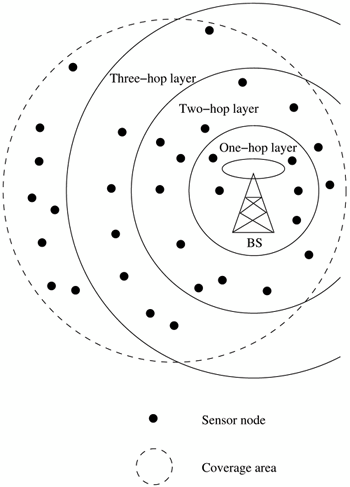 Layered architectures  have been used with in-build ing  wireless  backbones, and in military  sensor-based infrastructure,  such as the multi-hop  infrastructure network architecture. In the in-build ing  scenario, the BS acts an an access point to a wired network, and small nodes form a wireless  backbone to provide wireless  connectivity.  The users of the network have hand-held  devices such as PDAs which communicate  via the small nodes to the BS. Similarly,  in a military  operation, the BS is a data-gathering  and processing entity with a communication  link to a larger network. A set of wireless  sensor nodes is accessed by the hand-held  devices of the soldiers. The advantage  of a layered architecture  is that each node is involved  only in short-distance,  low-power transmissions  to nodes of the neighboring  layers.Unified  Network Protocol Framework  (UNPF)UNPFis a set of protocols for complete implementation  of a layered architecture  for sensor networks. UNPF integrates  three operations  in its protocol structure: network initialization  and maintenance,  MAC, and routing protocols. Network Initialization  and Maintenance ProtocolThe network initialization  protocol organizes  the sensor nodes into different layers, using the broadcast capability  of the BS. The BS can reach all nodes in a one-hop communication over a common control channel.  The BS broadcasts its identifier  (ID) using a known CDMA code on the common control channel. All nodes which hear this broadcast then record the BS ID. They send a beacon signal with their own IDs at their low default  power levels.  Those nodes which the BS can hear form layer one since they are at a single-hop  distance from the BS. The BS now broadcasts a control packet with all layer one node IDs. All nodes send a beacon signal again.  The layer one nodes record the IDs which they hear, and these form layer two, since they are one hop away from layer one nodes. In the next round of beacons, the layer one nodes inform the BS of the layer two nodes, which is then broadcast to the entire network. In this way, the layered  structure is built by successive rounds of beacons and BS broadcasts. Periodic beaconing  updates neighbor information  and alters the layer structure if nodes die out or move out of range.• MAC ProtocolNetwork initialization  is carried out on a common control channel. During  the data transmission  phase, the distributed  TDMA receiver  oriented  channel (DTROC) assignment  MAC protocol [3] is used. Each node is assigned a reception channel by the BS, and channel reuse is such that collisions  are avoided. The node schedules transmission  slots for all its neighbors  and broadcasts the schedule. This enables collision-free  transmission  and saves energy, as nodes can turn off when they are not involved  in a send/receive operation. The two steps of DTROC are channel allocation  (the assignment  of reception channels  to the nodes) and channel scheduling  (the sharing of the reception channel among the neighbors). DTROC avoids hidden terminal  and exposed terminal  problems by suitable  channel allocation n  algorithms.• Routing ProtocolDownlink  from the BS is by direct broadcast on the control channel. The layered  architecture  enables multi-hop  data forwarding  from the sensor nodes to the BS. The node to which a packet is to be forwarded is selected considering the remaining  energy of the nodes. This achieves  a higher  network lifetime. Existing  ad hoc routing protocols can be simplified  for the layered architecture, since only nodes of the next layer need to be maintained  in the routing table.A modification to the UNPF protocol set termed the UNPF-R has been proposed. It makes the sensor nodes adaptively  vary their transmission  range so that network performance  can be optimized.  While  a very small transmission range could cause network partitioning,  a very large transmission  range will reduce the spatial reuse of frequencies.  The optimal range is determined  through an algorithm  similar  to simulated  annealing. This is a centralized  control algorithm  in which the BSevaluates  an objective  function periodically.  For a transmission  range R, the objective  function is  , where N is the total number of sensors in the system; n is the number of nodes in layer one;    is the energy  consumption per packet; and d is the average packet delay. The BS selects a new transmission  range R' as follows. If no packet is received by the BS from any sensor node for some interval  of time, the transmission range is increased by Δr, a predefined  increment.  Otherwise,  the transmission range is either decreased by Δr with probability  0.5 × (n/N), or increased by Δr with probability  [1 - 0.5 × (n/N)]. The objective  function is reevaluated  with the new transmission  range. If  , then the transmission  range R' is adopted. Otherwise,  R is modified  to R' with probability  , where T is the temperature  parameter,  as in simulated  annealing.  The advantage of theUNPF-R is that it minimizes  the energy × delay metric, and maximizes  the number of nodes which can connect to the BS. The minimization  of the energy × delay metric  ensures that transmission  should occur with minimum  delay and with minimum  energy consumption. The two conflicting  objectives  are together optimized  by minimizing  their product.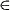 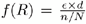 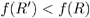 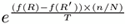 5.2.2 Clustered ArchitectureA clustered architecture  organizes  the sensor nodes into clusters, each governed by a cluster-head.  The nodes in each cluster are involved  in message exchanges with their respective cluster-heads,  and these heads send messages to a BS, which is usually  an access point connected to a wired network.  Figure 5.3 epresents a clustered architecture  where any message can reach the BS in at most two hops. Clustering  can be extended to greater  depths hierarchically.Figure 5.3. Clustered architecture.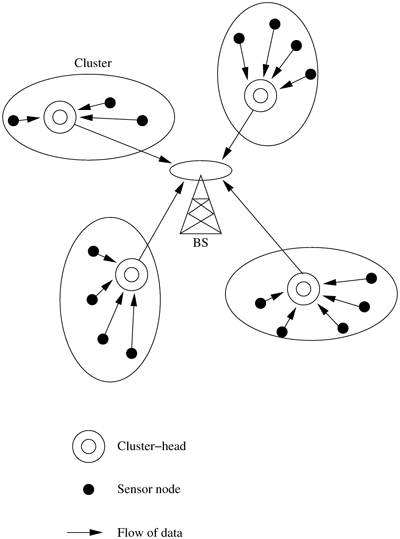 Clustered architecture  is especially  useful for sensor networks  because of its inherent  suitability  for data fusion. The data gathered by all members of the cluster can be fused at the cluster-head,  and only the resulting  information needs to be communicated  to the BS. Sensor networks  should be self-organizing, hence the cluster formation  and election  of cluster-heads  must be an autonomous, distributed  process. This is achieved  through network layer protocols such as the low-energy  adaptive  clustering  hierarchy  (LEACH) .Low-Energy  Adaptive  Clustering  Hierarchy (LEACH)LEACH is a clustering-bas ed  protocol that minimizes  energy dissipation  in sensor networks. LEACHrandomly  selects nodes as cluster-heads  and performs periodic reelection,  so that the high-energy  dissipation experienced  by the cluster-heads  in communicating  with the BS is spread across all nodes of the network. Each iteration  of selection of cluster-heads  is called a round. The operation of LEACH is split into two phases: set-up and steady.During  the set-up phase, each sensor node chooses a random number between 0 and 1. If this is lower than the threshold  for node n, T(n), the sensor node becomes a cluster-head.  The threshold  T(n) is calculated  as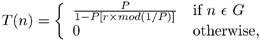 where P is the desired percentage of nodes which are cluster-heads,  r is the current round, and G is the set of nodes that has not been cluster-heads  in the past 1/P rounds. This ensures that all sensor nodes eventually  spend equal energy. After selection,  the cluster-heads  advertise their selection to all nodes. All nodes choose their nearest cluster-head  when they receive  advertisements based on the received  signal strength. The cluster-heads  then assign  a TDMA schedule for their cluster members.The steady phase is of longer duration in order to minimize  the overhead of cluster formation.  During  the steady phase, data transmission  takes place based on the TDMA schedule, and the cluster-heads  perform data aggregation/fus ion through local computation.  The BS receives  only aggregated  data from cluster- heads, leading to energy conservation.  After a certain period of time in the steady phase, cluster-heads  are selected again through the set-up phase.5.3 DATA DISSEMINATIONData dissemination  is the process by which queries or data are routed in the sensor network. The data collected  by sensor nodes has to be communicated  to the BS or to any other node interested  in the data. The node that generates  data is called a source and the information  to be reported is called an event. A node which is interested  in an event and seeks information  about it is called a sink. Traffic models have been developed  for sensor networks  such as the data collection  and data dissemination  (diffusion)  models. In the data collection model, the source sends the data it collects to a collection  entity such as the BS. This could be periodic or on demand. The data is processed in the central collection  entity.Data diffusion,  on the other hand, consists of a two-step process of interest propagation and data propagation.  An interest is a descriptor for a particular kind of data or event that a node is interested  in, such as temperature,  intrusion, or presence of bio-agents.  For every event that a sink is interested  in, it broadcasts its interest to its neighbors  and periodically  refreshes its interest.  The interest  is propagated across the network, and every node maintains  an interest cache of all events to be reported. This is similar  to a multicast  tree formation, rooted at the sink. When an event is detected, it is reported to the interested nodes after referring  to the interest  cache. Intermediate  nodes maintain  a data cache and can aggregate  the data or modify the rate of reporting data. The paths used for data propagation are modified  by preferring  the shortest paths and deselecting  the weaker or longer paths. The basic idea of diffusion is made efficient  and intelligent  by different  algorithms  for interest  and data routing.5.3.1 FloodingIn flooding, each node which receives  a packet broadcasts it if the maximum hop-count of the packet is not reached and the node itself is not the destination of the packet. This technique  does not require complex topology maintenance  or route discovery algorithms.  But flooding has the following  disadvantages :• Implosion: This is the situation  when duplicate  messages are sent to the same node. This occurs when a node receives  copies of the same message from many of its neighbors.• Overlap: The same event may be sensed by more than one node due to overlapping  regions of coverage. This results in their neighbors  receiving duplicate  reports of the same event.• Resource blindness:  The flooding protocol does not consider the available energy at the nodes and results in many redundant  transmissions.  Hence, it reduces the network lifetime.5.3.2 GossipingGossiping is a modified  version of flooding, where the nodes do not broadcast a packet, but send it to a randomly  selected neighbor. This avoids the problem of implosion,  but it takes a long time for a message to propagate throughout the network. Though gossiping has considerably lower overhead than flooding, it does not guarantee  that all nodes of the network will receive  the message. It relies  on the random neighbor  selection to eventually  propagate the message throughout  the network.5.3.3 Rumor RoutingRumor routing is an agent-based  path creation  algorithm  [6]. Agents, or "ants," are long-lived  entities  created at random by nodes. These are basically  packets which are circulated  in the network to establish  shortest paths to events that they encounter. They can also perform path optimizations  at nodes that they visit. When an agent finds a node whose path to an event is longer than its own, it updates the node's routing table.  Figure 5.4 illustrates  the working  of the rumor routing algorithm.  InFigure 5.4 (a), the agent has initially  recorded a path of distance 2 to event E1. Node A's table shows that it is at a distance 3 from event E1 and a distance 2 from E2. When the agent visits node A, it updates its own path state information  to include the path to event E2. The updating is with one hop greater distance than what it found in A, to account for the hop between any neighbor of A that the agent will visit next, and A. It also optimizes  the path to E1 recorded at node A to the shorter path through node B. The updated status of the agent and node table is shown in  Figure 5.4 (b).Figure 5.4. Rumor routing.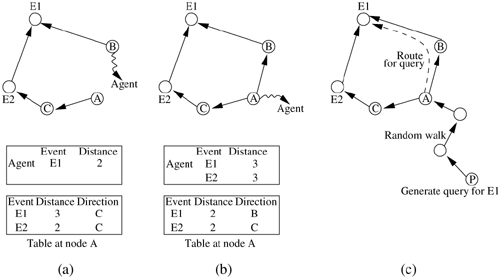 When a query is generated  at a sink, it is sent on a random walk with the hope that it will find a path (pre established  by an agent) leading  to the required  event. This is based on the high probability  of two straight  lines intersecting  on a planar graph, assuming  the network topology is like a planar graph, and the paths established  can be approximated  by straight lines  owing to high density of the nodes. If a query does not find an event path, the sink times out and uses flooding as a last resort to propagate the query. For instance, as in  Figure 5.4 (c), suppose a query for event E1 is generated  by node P. Through a random walk, it reaches A, where it finds the previously  established  path to E1. Hence, the query is directed to E1 through node B, as indicated  by A's table.5.3.4 Sequential Assignment RoutingA set of algorithms  which performs organization  and mobility management  in sensor networks  is proposed. The sequential  assignment  routing (SAR) algorithm creates multiple  trees, where the root of each tree is a one-hop neighbor  of the sink. Each tree grows outward from the sink and avoids nodes with low throughput  or high delay. At the end of the procedure, most nodes belong to multiple  trees. An instance  of tree formation  is illustrated  in  Figure 5.5. The trees rooted at A and B, two of the one-hop neighbors  of the sink, are shown. Node C belongs to both trees, and has path lengths  of 3 and 5, respectively,  to the sink, using the two trees. Each sensor node records two parameters  about each path through it: the availab le  energy resources on the path and an additive  QoS metric  such as delay.Figure 5.5. Sequential assignment routing.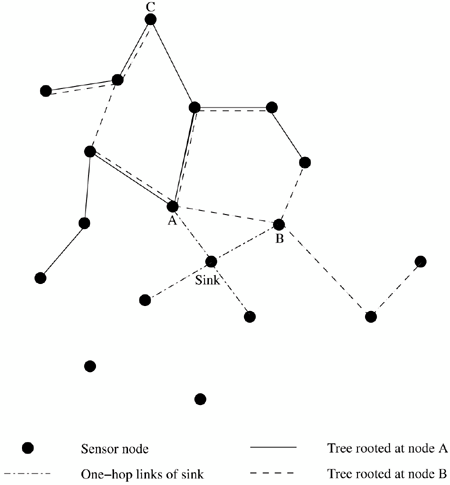 This allows  a node to choose one path from among many to relay its message to the sink. The SAR algorithm  chooses a path with high estimated  energy resources, and provisions  can be made to accommodate packets of different priorities.  A weighted  QoS metric  is used to handle prioritized  packets, which is computed as a product of priority level and delay. The routing ensures that the same weighted  QoS metric is maintained.  Thus, higher  priority packets take lower delay paths, and lower priority packets have to use the paths of greater delay. For example,  if node C generates  a packet of priority 3, it follows the longer path along tree B, and a packet of priority 5 (higher  priority)  will follow the shorter path along tree A, so that the priority × delay QoS metric is maintained.  SAR minimizes  the average weighted  QoS metric over the lifetime of the network. The sink periodically  triggers  a metric update to reflect the changes in availab le  energy resource after some transmissions.5.3.5 Directed DiffusionThe directed diffusion protocol is useful in scenarios where the sensor nodes themselves  generate  requests/queries  for data sensed by other nodes, instead of all queries  arising only from a BS. Hence, the sink for the query could be a BS or a sensor node. The directed diffusion routing protocol improves  on data diffusion using interest  gradients.  Each sensor node names its data with one or more attributes, and other nodes express their interest depending  on these attributes.  Attribute-value  pairs can be used to describe an interest  in intrusion data as follows, where an interest  is nothing but a set of descriptors for the data in which the querying  node is interested.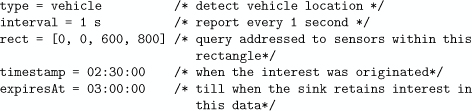 The sink has to periodically  refresh its interest  if it still requires the data to be reported to it. Data is propagated along the reverse path of the interest propagation.  Each path is associated with a gradient  that is formed at the time of interest  propagation.  While positive gradients  encourage the data flow along the path, negative  gradients  inhibit  the distribution  of data along a particular  path. The strength of the interest  is different  toward different  neighbors, resulting  in source-to-sink paths with different  gradients. The gradient  corresponding to an interest  is derived from the interval/data-rate  field specified  in the interest.  For example,  if there are two paths formed with gradients  0.8 and 0.4, the source may send twice as much data along the higher gradient  path compared to the lower gradient  one. For the interest  mentioned  earlier,  a sensor may send data of the following  kind: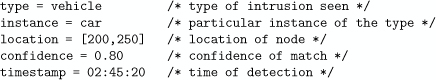 The diffusion model allows nodes to cache or locally  transform (aggregate) data. This increases  the scalability  of communication  and reduces the number of message transmissions  required. The concept of reinforcement  is used to update a node's interest  along a particular path For example,  suppose the sink wants more frequent updates from the sensors which have detected an event. It reinforces  the path by sending an interest  with a higher data-rate requirement,  in effect increasing  the gradient of that path. On the other hand, if the sink needs only fewer updates, it applies negative  reinforcement  by sending an interest  of lower required data-rate.The directed diffusion model uses data naming  by attributes  and local data transformations  to reflect the data-centric  nature of sensor network operations. The local operations  of data aggregation  are application-specific.  Gradients model the network-wide  results of local interactions  by regulating  the flow of data along different  paths, depending on the expressed interest.5.3.6 Sensor Protocols for Inform ation via NegotiationA family  of protocols called sensor protocols for information  via negotiation (SPIN) is proposed. SPIN uses negotiation  and resource adaptation  to address the deficienc ies  of flooding.  Negotiation  reduces overlap and implosion, and a threshold-based  resource-aware  operation is used to prolong network lifetime.  Meta-data,  or data describing data, is transmitted  instead of raw data. This requires fewer bytes and can be in an application-spec ific  format. SPIN has three types of messages: ADV, REQ, and DATA. A sensor node broadcasts an ADV containing  meta-data  describing  the actual data. If a neighbor  is interested in the data, it sends a REQ for the data. Then the sensor node sends the actual DATA to the neighbor. The neighbor  again sends ADVs to its neighbors  and this process continues  to disseminate  the data throughout  the network. This simple version of SPIN is shown in  Figure 5.6.Figure 5 .6. SPIN protocol.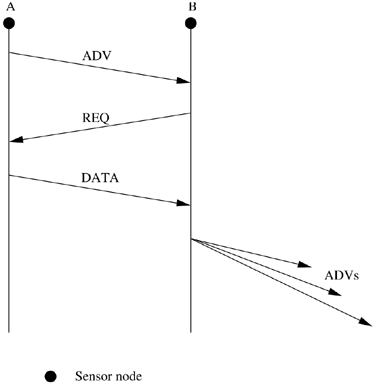 SPIN is based on data-centric  routing, where the nodes advertise the availab le data through an ADV and wait for requests from interested  nodes. SPIN-2 expands on SPIN, using an energy or resource threshold to reduce participation. A node may participate  in the ADV-REQ-DATA  handshake only if it has sufficient  resources above a threshold.5.3.7 Cost-Field ApproachThe cost-field  approach considers the problem of setting up paths to a sink. It is a two-phase process, the first phase being to set up the cost field, based on metrics  such as delay, at all sensor nodes, and the second being data dissemination  using the costs. At each node, the cost is defined as the minimum cost from that node to the sink, which occurs along the optimal path. Explicit path information  does not need to be maintained. Phase 1 sets up a cost field starting from the sink node. A sink broadcasts an ADV packet with its own cost as 0. When a node N hears an ADV message from node M, it sets its own path cost to min(L N , L M   + C NM ), where L N  is the total path cost from node N to sink, L M   represents the cost of node M to sink, and C NM   is the cost from node N to M. If L N  was updated, the new cost is broadcast through another ADV. This is a flooding-based  implementation  of the Dijkstra's  algorithm.  In order to reduce the high communication  costs associated with flooding, a back-off-based approach is used. The main reason for overhead is that a node broadcasts its updated cost immediately,  whether  it was the optimal cost or not. Instead, the back-off modification  makes a node defer its ADV instead of immediately  broadcasting it. The time to defer is heuristically determined  as γ × C MN , where γ is a parameter  of the algorithm. The working of the cost-field  approach with back-off is illustrated  in  Figure 5.7 . The numbers on the links indicate  link costs. The value of γ is assumed to be 10. Initially,  nodes N and P did not have a path to the sink and hence had their  costs set to ∞. In  Figure 5.7 (a), node M broadcasts an ADV, which is received  by nodes N and P. They tentatively  fix their costs to L M   +2 and L M   +5, respectively,  and set their back-off timers to 20 and 50, respectively.   Figure 5.7 (b) shows the costs after 20 time units, when node N's back-off timer expires. Node N finalizes  its cost to L M   + 2 and broadcasts an ADV, which is heard by node P. Since L N  + 1 < L M   + 5, node P updates its cost and sets a new back-off timer to 10. The unnecessary  ADV of node P's earlier  non-optimal  cost is avoided by setting the back-off timer.  Finally,  at 30 time units, node P finalizes its cost to L N  + 1 and broadcasts an ADV, as shown in Figur e 5.7 (c).Figure 5.7. Cost-field approach.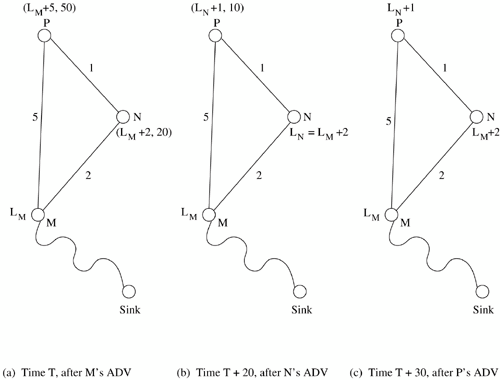 Phase 2 is the data dissemination  process. Once the cost field is established, a source sends its message to sink S with cost C S . The message also contains  a cost-so-far field, initially  set to 0. Each intermediate  node forwards the packet if the cost recorded in the packet plus its own cost equals the original  source-to- sink cost. This ensures that the original  optimal path is used whenever  a packet is routed. While forwarding,  the intermediate nodes also update the cost-so-far field.5.3.8 Geographic Hash TableGeographic  hash table (GHT) is a system based on data-centric  storage  inspired by Internet-scale  distributed  hash table (DHT) systems such as Chord  and Tapestry. GHT hashes keys into geographic  coordinates and stores a (key, value)  pair at the sensor node nearest to the hash value. The calculated hash value is mapped onto a unique node consistently,  so that queries for the data can be routed to the correct node. Stored data is replicated  to ensure redundancy in case of node failures,  and a consistency protocol is used to maintain  the replicated  data. The data is distributed  among nodes such that it is scalable and the storage load is balanced. The routing protocol used is greedy perimeter  stateless routing (GPSR), which again uses geographical information  to route the data and queries.GHT  is more effective  in large sensor networks, where a large number of events are detected but not all are queried. In this case, the data observed is stored in a distributed  manner across all nodes, instead of being routed to a central external  storage. Queries are routed to the nearest node which contains a copy of the relevant  data. This makes the storage and traffic distribution  uniform.5.3.9 Small Minimum Energy Communication NetworkSmall minimum  energy communicatio n  network (SMECN) is a protocol proposed in to construct a sub-network from a given communication network. If the entire sensor network is represented  by a graph G, the subgraph G' is constructed such that the energy usage of the network is minimized.  The number of edges in G' is less than that of G, but all nodes of G are retained  in G'. The connectivity  between  any two nodes is not disrupted by the subgraph. G' is constructed such that the energy required to transmit  data from a node to all its neighbors  is lower in G' than in G. SMECN also follows the minimum  energy (ME) property in its subgraph construction, that is, there exists an ME path in subgraph G' between any two nodes that are connected in G. The power required to transmit  data between two nodes u and v is modeled as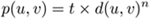 where t is a constant, n is the path loss exponent indicating  the loss of power with distance from the transmitter,  and d(u, v) is the distance between u and v. Let the power needed to receive the data be c. Since the transmission  power increases  exponentially  with distance, it would be more economical to transmit  data by smaller  hops. Suppose the path between u (i.e., u 0 ) and v (i.e., u k ) is represented  by r1= (u 0 , u 1 , ...u k ), such that each (u i , u i+ 1 ) is an edge in the subgraph G', then the total power consumed for the transmission is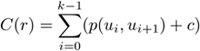 The path r is the ME path if C(r) ≤ C(r') for all paths r' between u and v in the graph G. The subgraph G' is said to have the ME property if there exists a path r in G' which is an ME path in G, for all node pairs (u, v). SMECN uses only the ME paths from G' for data transmission,  so that the overall energy consumed is minimized.5.4 DATA GATHERINGThe objective  of the data-gathering  problem is to transmit  the sensed data from each sensor node to aBS. One round is defined as the BS collecting  data from all the sensor nodes once. The goal of algorithms  which implement  data gathering is to maximize  the number of rounds of communication  before the nodes die and the network becomes inoperable.  This means minimum  energy should be consumed and the transmission  should occur with minimum  delay, which are conflicting  requirements.  Hence, the energy × delay metric is used to compare algorithms,  since this metric measures speedy and energy-efficient data gathering.  A few algorithms  that implement  data gathering  are discussed below.5.4.1 Direct Transm issionAll sensor nodes transmit  their data directly  to the BS. This is extremely expensive  in terms of energy consumed, since the BS may be very far away from some nodes. Also, nodes must take turns while  transmitting  to the BS to avoid collision,  so the media access delay is also large.  Hence, this scheme performs poorly with respect to the energy × delay metric.5.4.2 Pow er-Efficient Gathering for Sensor Inform ation System sPower-efficient  gathering  for sensor information  systems (PEGASIS) is a data-gathering  protocol based on the assumption that all sensor nodes know the location of every other node, that is, the topology information is available  to all nodes. Also, any node has the required  transmission  range to reach the BS in one hop, when it is selected as a leader. The goals of PEGASIS are as follows:• Minimize  the distance over which each node transmits• Minimize  the broadcasting overhead• Minimize  the number of messages that need to be sent to the BS• Distribute  the energy consumption equally across all nodesA greedy algorithm  is used to construct a chain of sensor nodes, starting from the node farthest from the BS. At each step, the nearest neighbor  which has not been visited  is added to the chain. The chain is constructed a priori, before data transmission  begins, and is reconstructed when nodes die out. At every node, data fusion or aggregation  is carried out, so that only one message is passed on from one node to the next. A node which is designated  as the leader finally transmits  one message to the BS. Leadership  is transferred  in sequential  order, and a token is passed so that the nodes know in which direction  to pass messages  in order to reach the leader. A possible chain formation  is illustrated inFigur e 5.8. The delay involved  in messages reaching  the BS is O(N),where N is the total number of nodes in the network.Figure 5.8. Data gathering with PEGASIS.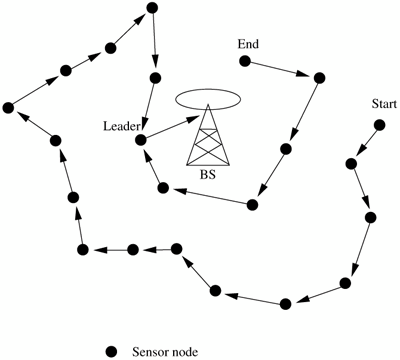 5.4.3 Binary SchemeThis is also a chain-based  scheme like PEGASIS, which classifies  nodes into different  levels.  All nodes which receive messages at one level rise to the next . The number of nodes is halved  from one level to the next. For instance, consider a network with eight nodes labeled s0 to s7. As  Figure 5.9 shows, the aggregated  data reaches the BS in four steps, which is O(log 2 N), where N is the number of nodes in the network. This scheme is possible when nodes communicate  using CDMA, so that transmissions  of each level can take place simultaneously.Figure 5.9. Binary scheme.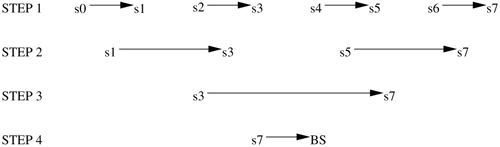 5.4.4 Chain-Based Three-Level Schem eFor non-CDMA sensor nodes, a binary scheme is not applicable.  The chain- based three-level  scheme  addresses this situation,  where again a chain is constructed as in PEGASIS. The chain is divided into a number of groups to space out simultaneous  transmissions  in order to minimize  interference.  Within a group, nodes transmit  one at a time. One node out of each group aggregates data from all group members and rises to the next level.  The index of this leader node is decided a priori. In the second level,  all nodes are divided into two groups, and the third level consists of a message exchange  between one node from each group of the second level.  Finally,  the leader transmits  a single message to the BS. The working of this scheme is illustrated  in  Figure 5.10. The network has 100 nodes, and the group size is ten for the first level and five for the second level.  Three levels  have been found to give the optimal energy × delay through simulations.Figure 5.10. Chain-based three-level scheme.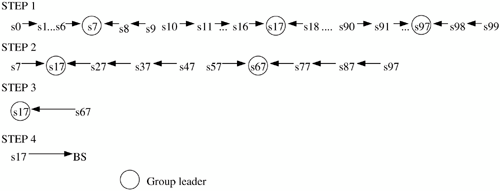 5.5 MAC PROTOCOLS FOR SENSOR NETWORKSMAC protocols in sensor networks  must create a network infrastructure  to establish  communication  links among the thousands of randomly  scattered sensors. It must also ensure fair and efficient  sharing of communication resources among the nodes, so that the overall lifetime  of the network can be maximized.  The challenges  posed by sensor network MAC protocols make them distinct from other wireless  based networks. Unlike infrastructure-based cellular  networks, there is no single controlling  authority  in sensor networks, so global synchronization  becomes difficult.  Power efficiency is of utmost concern in sensor networks. They also encounter frequent  topology changes due to mobility  and failure.  These factors emphasize  the need for MAC protocols specific to sensor networks.There are three basic kinds of MAC protocols used in sensor networks: fixed- allocation,  demand-based, and contention-based.  Fixed- allocation  MAC protocols share the common medium  through a predetermined assignment.  They are appropriate for sensor networks  that continuously  monitor and generate  deterministic  data traffic, since all nodes which have been allotted the channel can make use of their slot in each round. Fixed-allocation  protocols provide a bounded delay for each node. However,  in the case of bursty traffic, where the channel requirements  of each node may vary over time, a fixed allocation  may lead to inefficient usage of the channel.  Demand- based MAC protocols are used in such cases, where the channel is allocated according to the demand of the node. Though they require the additional overhead of a reservation  process, variable  rate traffic  can be efficiently transmitted  using demand-based MAC protocols. Finally,  the contention-based MAC protocols involve random-access-based  contention for the channel when packets need to be transmitted.  They are again suitable  for bursty traffic, but there is a possibility  of collisions  and no delay guarantees  can be provided. Hence, they are not suitable  for delay-sensitive  or real-time  traffic. Some of the popular sensor network MAC protocols have been briefly described in the next section.5.5.1 Self-Organizing MAC for Sensor Netw orks and Eavesdrop and RegisterSelf-organizing  MAC for sensor (SMACS) networks  and eavesdrop and register(EAR) are two protocols which handle network initialization  and mobility support, respectively.  SMACS is a distributed  protocol for network initialization and link-layer  organization. In this protocol, neighbor  discovery and channel assignment  take place simultaneous ly  in a completely  distributed  manner.  A communication  link between two nodes consists of a pair of time slots, at a fixed  frequency, which is randomly  chosen at the time of establishing  the link. Such an assignment  is possible in sensor networks without  interference from neighboring  nodes because the available bandwidth  is much larger than the data rate required for a message transmission  between two nodes. This scheme requires synchronization  only between communicating  neighbors, in order to precisely  define the slots to be used for their communication.  Power is conserved by turning  off the transceiver  during idle slots, and using a random wake-up schedule during the network start-up phase.The EAR protocol enables  seamless connection of nodes under mobile and stationary  conditions. This protocol makes use of certain mobile nodes, besides the existing  stationary  sensor nodes, to offer service to maintain  connections. Mobile nodes eavesdrop on the control signals  and maintain  neighbor information.  The mobile nodes assume full control over connections and can drop connections  when they move away. Mobility  is hence made transparent to SMACS, since it is independently  handled  by EAR.5.5.2 Hybrid TDMA/FDMAThis is a centrally  controlled  scheme which assumes that nodes communicate directly  to a nearby BS. A pure TDMA scheme minimizes  the time for which a node has to be kept on, but the associated time synchronization  costs are very high. A pure FDMA scheme allots the minimum  required bandwidth  for each connection.  The hybrid TDMA/FDMA  scheme, proposed in , uses an optimum number of channels, which gives minimum  overall powerconsumption.  This is found to depend on the ratio of power consumption of transmitter  to receiver. If the transmitter  consumes more power, a TDMA scheme  is favored, since it can be switched off in idle slots to save power. On the other hand, the scheme favors FDMA when the receiver consumes greater  power. This is because, in FDMA, the receiver  need not expend power for time synchronization  by receiving  during the guard band between slots, which becomes essential in a TDMA scheme.5.5.3 CSMA-Based MAC ProtocolsTraditional  CSMA-based schemes are more suitable  for point-to-point stochastically  distributed  traffic flows. On the other hand, sensor networks  have variable  but periodic and correlated  traffic. A CSMA-based MAC protocol for sensor networks  has been described in . The sensing periods of CSMA are constant for energy efficiency,  while  the back-off is random to avoid repeated collisions.  Binary exponential  back-off is used to maintain  fairness in the network. An adaptive transmission  rate control (ARC) is also used, which balances originating  and route-through  traffic in nodes. This ensures that nodes closer to the BS are not favored over farther nodes. ARC uses linear increase and multiplicative  decrease of originating  traffic in a node. The penalty for dropping route-through  traffic is higher,  since energy has already been invested in making  the packets reach until that node. ARC performs phase changes, that is, it staggers the transmission  times of different  streams so that periodic streams are less likely  to collide  repeatedly.  Hence, CSMA based MAC protocols are contention-based  and are designed mainly  to increase energy efficiency  and maintain  fairness.5.6 LOCATION DISCOVERYThe location information  of sensors has to be considered during aggregation  of sensed data. This implies  each node should know its location and couple its location information  with the data in the messages it sends. A low-power, inexpensive,  and reasonably accurate mechanism  is needed for location discovery. A global positioning  system (GPS) is not always feasible because it cannot reach nodes in dense foliage or indoors. It also consumes high power and makes sensor nodes bulkier.  Two basic mechanisms  of location discovery are now described.5.6.1 Indoor LocalizationIndoor localization techniques use a fixed infrastructure  to estimate  the location of sensor nodes. Fixed beacon nodes are strategically  placed in the field of observation,  typically  indoors, such as within  a building.  The randomly distributed  sensors receive  beacon signals from the beacon nodes and measure the signal  strength, angle of arrival,  and time difference  between the arrival  of different  beacon signals. Using the measurements  from multiple  beacons, the nodes estimate  their location. Some approaches use simple triangulation methods, while  others require a priori database creation of signal measurements.  The nodes estimate  distances by looking up the database instead of performing  computations.  However, storage of the database may not be possible in each node, so only the BS may carry the database.5.6.2 Sensor Netw ork LocalizationIn situations  where there is no fixed infrastructure  available  and prior measurements  are not possible, some of the sensor nodes themselves  act as beacons. They have their location information,  using GPS, and these send periodic beacons to other nodes. In the case of communication  using RF signals, the received  signal strength indicator  (RSSI) can be used to estimate  the distance, but this is very sensitive  to obstacles and environmental  conditions. Alternatively,  the time difference  between beacon arrivals  from different  nodes can be used to estimate  location, if RF or ultrasound  signals are used for communication.  This offers a lower range of estimation  than RSSI, but is of greater  accuracy. Localization  algorithms  require techniques  for location estimation  depending  on the beacon nodes' location. These are called multi-lateration  (ML) techniques. Some simple ML techniques  are described in what follows.• Atomic ML: If a node receives  three beacons, it can determine  its position by a mechanism  similar  toGPS. This is illustrated  in  Figure 5.11.Figure 5.11. Atomic multi- lateration.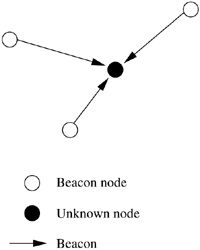 • Iterative  ML: Some nodes may not be in the direct range of three beacons. Once a node estimates  its location, it sends out a beacon, which enables some other nodes to now receive at least three beacons. Iteratively,  all nodes in the network can estimate  their location. This is shown in  Figure 5.12. The drawback of this multi-hop  method is that errors are propagated, hence estimation of location  may not be accurate..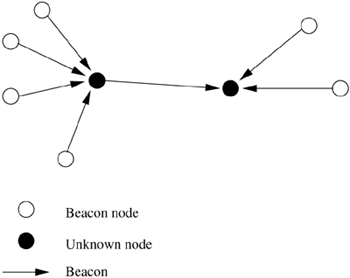 				Figure 5.12. Iterative multi-lateration• Collaborative  ML: When two or more nodes cannot receive at least three beacons each, they collaborate  with each other. As shown in  Figure 5.13, node A and node B have three neighbors  each. Of the six participating  nodes, four are beacons, whose positions are known. Hence, by solving a set of simultaneous  quadratic  equations, the positions of A and B can be determined.Figure 5.13. Collaborative multi-lateration.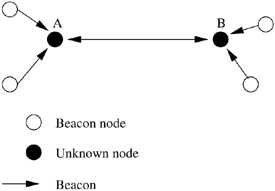 A directionality-based  localization  approach has been explored in. This assumes that beacon nodes have broadcast capability  to reach all nodes of the network, and a central controller  rotates the beacons with a constant angular velocity  ω radians/s. A constant angular  separation is maintained  between the beacon nodes. Nodes in the network measure the angles of arrival of beacon signals  to estimate  their location. The errors in this technique  occur due to non- zero beam-width  from the beacons. The beam is not a straight line as theoretically  imagined,  but it has a finite  width. Hence, the measurement  of the angle of the beacon signal will be inaccurate. The authors of propose an algorithm  which derives the location of sensor nodes based mainly on information  about connectivity  between nodes. The all- pairs shortest paths algorithm  is run on the network graph, which has edges indicating  connectivity  between nodes. Hence, the shortest distance between each pair of nodes is obtained. A mathematical  technique  called multi- dimensional  scaling (MDS), an O(n3) algorithm  (where n is the number of sensors), is used to assign locations  to nodes such that the distance constraints are satisfied.  The obtained picture of the network could be a rotated or flipped version of the actual network. If the actual positions of any three nodes in the network are known, then the entire network can be normalized  (rotated or flipped) to obtain a very accurate localization  of all other nodes.5.7 QUALITY OF A SENSOR NETWORKThe purpose of a sensor network is to monitor  and report events or phenomena taking place in a particular  area. Hence, the main parameters  which define how well the network observes a given area are "coverage" and "exposure." In this section, we shall formally  define the coverage and exposure problems, and briefly describe some mathematical  techniques  to solve them.5.7.1 CoverageCoverage is a measure of how well the network can observe or cover an event. Coverage depends upon the range and sensitivity  of the sensing nodes, and the location and density of the sensing nodes in the given region. The worst- case coverage defines areas of breach, that is, where coverage is the poorest. This can be used to determine  if additional  sensors need to be deployed to improve the network. The best-case  coverage, on the other hand, defines the areas of best coverage. A path along the areas of best coverage is called a maximum  support path or maximum exposure path. The coverage problem is formally  defined as follows: Given a field A with a set of sensors S = {s1 , s2 , ...,sn }, where for each sensor si   in S, its location coordinates (xi , yi ) are known, based on localization  techniques. Areas I and F are the initial  and final locations of an intruder  traversing  the field. The problem is to identify  P B , the maximal  breach path starting in I and ending in F. P B   is defined as the locus of points p in the region A, where p is in P B   if the distance from p to the closest sensor is maximized. A mathematic al technique  to solve the coverage problem is the Voronoi diagram.  It can be proved that the path P B   will be composed of line segments that belong to the Voronoi diagram corresponding to the sensor graph. In two dimensions,  the Voronoi diagram of a set of sites is a partitioning  of the plane into a set of convex polygons such that all points inside a polygon are closest to the site enclosed by the polygon, and the polygons have edges equidistant  from the nearby sites. A Voronoi diagram for a sensor network, and a breach path from I to F, are shown in  Figure 5.14.Figure 5.14. Voronoi diagram.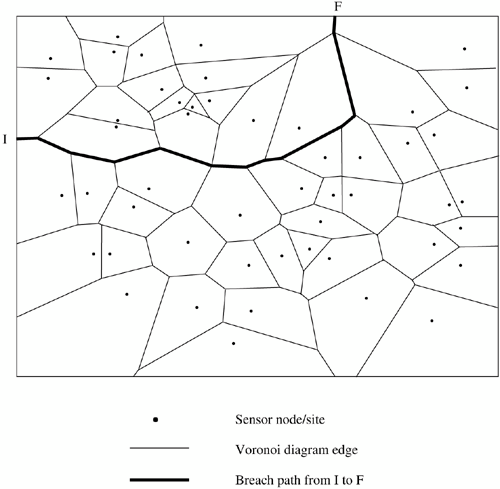 The algorithm  to find the breach path P B   is:• Generate the Voronoi diagram,  with the set of vertices  V and the set of edges E. This is done by drawing the perpendicular  bisectors of every line segment  joining  two sites, and using their points of intersection  as the vertices of the convex polygons.• Create a weighted  graph with vertices  from V and edges from E, such that the weight  of each edge in the graph is the minimum  distance from all sensors in S. The edge weights  represent the distance from the nearest sensor. Smaller edge weights  imply better coverage along the edge.• Determine  the maximum  cost path from I to F, using breadth-first  search. The maximum  cost implies  least coverage. Hence, the required  breach path is along this maximum-cost  path determined  from the Voronoi diagram.  The breach path shows the region of maximum  vulnerability  in a sensor network, where the coverage provided by the sensors is the weakest. A related problem is that of finding  the best-case coverage. The problem is formally  stated as finding  the path which offers the maximum coverage, that is, the maximum  support path P S   in S, from I to F. The solution is obtained by a mathematical  technique  called Delaunay  triangulation,  shown in  Figure 5.15. This is obtained from the Voronoi diagram by connecting  the sites whose polygons share a common edge. The best path P S   will be a set of line segments from the Delaunay  triangulatio n,  connecting  some of the sensor nodes. The algorithm  is again similar  to that used to find the maximum  breach path, replacing  the Voronoi diagram by the Delaunay  triangulation,  and defining  the edge costs proportional to the line segment lengths. The maximum  support path is hence formed by a set of line segments  connecting  some of the sensor nodes.Figure 5.15. Delaunay triangulation.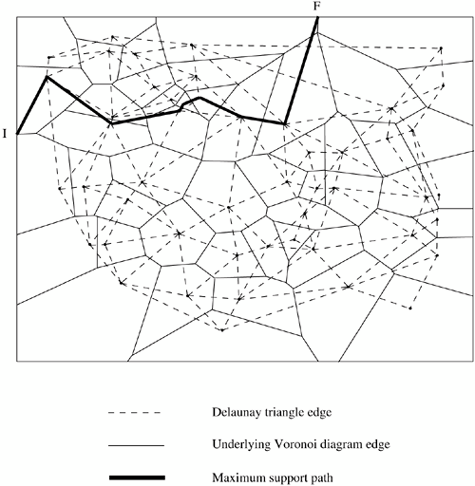 5.7.2 ExposureExposure is defined as the expected ability  of observing a target in the sensor field. It is formally  defined as the integral  of the sensing function on a path from source node P s   to destination  node P d . The sensing power of a node s at point p is usually  modeled as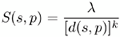 where λ and k are constants, and d(s, p) is the distance of p from s. Consider a network with sensors s1 ,s2 , ..., sn . The total intensity  at point p, called the all- sensor field  intensity,  is given by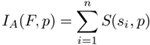 The closest-sensor field  intensity  at p is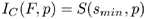 where smin   is the closest sensor to p. The exposure during travel of an event along a path p(t) is defined by the exposure function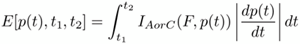 where   is the elemental  arc length,  and t1 , t2   are the time instances  between which the path is traversed. For conversion from Cartesian  coordinates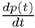 (x(t), y(t)),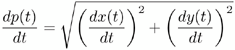 In the simplest  case of having one sensor node at (0, 0) in a unit field,  the breach path or minimum  exposure path (MEP) from (-1, -1) to (1, 1) is shown in  Figure5.16Figure 5.16. Unit field minimum  exposure path.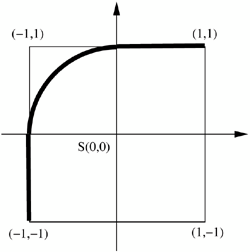 It can also be proved that for a single sensor s in a polygonal field, with vertices  v1 , v2 , ..., vn , the MEP between  two vertices  vi   and vj   can be determined as follows. The edge (vi , vi+ 1 ) is tangent  to the inscribed  circle at u i . Thenthe MEP consists of the line segment  from vi   to u i , part of the inscribed  circle from u i   to u j , and the line segment from u j   to vj . This is shown in  Figure 5.17.Figure 5.17. Polygon field minimum  exposure path.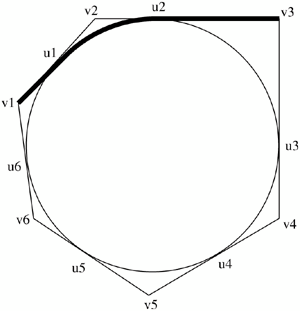 The exposure problem is still unsolved for two points in the same corner, or for points within the inscribed  circle. For the generic  exposure problem of determining  the MEP for randomly  placed sensor nodes in the network, the network is tessellated  with grid points. An example  is shown in  Figure 5.18. To construct an n × n grid of order m, each side of a square is divided into m equal parts, creating  (m + 1) vertices  on the edge. Within each square, all vertices  are connected to obtain a grid. Higher  order grids have greater accuracy. For each edge in the grid network, the exposure function is used to determine  the edge weights,  and the MEP is defined as the shortest path, determined  by Dijkstra's  algorithm.Figure 5.18. Generic minimum  exposure path.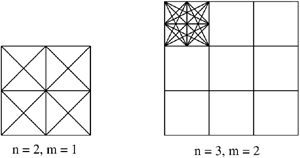 The mathematical  concept of exposure is important  for evaluating  the target detection capability  of a sensor network.  Sensors are deployed in a given area to detect events occurring in the field of interest. The nodes collaborate  among themselves  (perform data fusion) through the exchange of localized  information, and reach a decision about the location  and movement  of a given event or target. In , Clouqueur et al. discuss a probabilistic  protocol for target detection, where the observations made by individual sensors are collaborated,  and the presence or movement  of a target is probabilistically  determined  by data fusion, with allowance for noise in data recording. The network topology which gives a maximum  exposure is also determined  analytically.5.8 EVOLVING STANDARDSStandards for sensor networks  are at an incipient  stage. The IEEE 802.15.4 low- rate wireless  personal area networks  (LR-WPANs)  standard investigates  a low data rate solution with multi-mo nth  to multi-year  battery life and very low complexity.  It is intended  to operate in an unlicensed,  international  frequency band. Potential  applications  of this standard include sensor networks, home automation,  and remote controls. The eighteenth  draft of this standard was accepted in May 2003.This standard aims to define the physical and MAC layer specifications  for sensor and other WPAN networks.  Low power consumption is an important feature  targeted by the standard. This requires reduced transmission  rate, power- efficient  modulation  techniques,  and strict power management  techniques  such as sleep modes. Different  network configurations  and topologies were compared, and star and mesh networks  were found to be favorable.  The standard also proposes a generic  frame structure whose length  can be varied  according to the application. Other standards under development  include  the SensIT project by the Defense Advanced Research Projects Agency (DARPA)  which focuses on large distributed  military  systems, which addresses industrial  and vehicular  appliances.  The IEEE 1451.5 wireless  smart transducer interface  standard is still under review.  It is proposed to include multiple  combinations  of MAC and physical layers, using the IEEE 802 approach as a model.5.9 OTHER ISSUESThis section deals with some issues that are recently  being explored in sensor networks, such as energy-effic ient  hardware and architecture,  real-time communication  on sensor networks, transport layer protocols, and security issues. Because these are mostly in the research stage, there are many improvements  to be made on these fronts.5.9.1 Energy-Efficient DesignAs has been emphasized  throughout  the chapter, sensor nodes have a very stringent  energy constraint. Energy optimization  in sensor networks  must prolong the life of a single node as well as of the entire network. Power saving in the micro-controller  unit has been analyzed  in, where the power required by different  processors has been compared. The choice of the processor should be application-spec ific,  such that performance  requirements  are met with the least power consumption.  Computation  can be carried out in a power-aware manner using dynamic power management  (DPM). One of the  basic DPM techniques  is to shut down several components of the sensor node when no events take place. The processor has a time-varying  computational load, hence the voltage supplied to it can be scaled to meet only the instantaneous  processing requirement.  This is called dynamic voltage scaling (DVS). The software used for sensor networks  such as the operating  system, application software, and network software can also be made energy-aware.  The real-time task scheduler should actively  support DVS by predicting  the computation and communication  loads. Sensor applications  can use a trade-off between energy and accuracy by performing  the most significant  operations first, so that premature  termination  of the computation due to energy constraints  does not affect the result by a large margin.The communications  subsystem should also perform energy-aware  packet forwarding.  The use of intelligent  radio hardware enables packets to be forwarded directly  from the communication  subsystem, without  processing it through the micro-controller.  Techniques  similar  to DVS are used for modulation,  to transmit  data using a simpler  modulation  scheme, there by consuming  less energy, when the required data transmission  rate is lower. This is called modulation  scaling. Besides incorporating  energy-efficient algorithms  at the node level,  there should be a network-wide  cooperation among nodes to conserve energy and increase the overall  network lifetime.  The computation-communication  trade-off determines  how much local computation  is to be performed at each node and what level  of aggregated  data should be communicated  to neighboring  nodes or BSs. Traffic distribution and topology management  algorithms  exploit  the redundancy in the number of sensor nodes to use alternate  routes so that energy consumption all over the network is nearly uniform.5.9.2 SynchronizationSynchronization  among nodes is essential to support TDMA schemes on multi- hop wireless  networks. Also, time synchronization is useful for determining  the temporal ordering of messages sent from sensors and the proximity  of the  sensors. Usually,  sensor nodes are dropped into the environment  from which data has to be collected, and their exact positions are not fixed before deployment.  Hence, synchronization is the only way by which the nodes can determine  their relative  positions. Further, in order to furnish aggregate  data to the monitor node, the sensors must evolve a common timescale  using their synchronized  clocks, to judge the speed of a moving target or phenomenon. Sensors must be able to recognize  duplicate reports of the same event by different  nodes and discard them, which means that the node must be able to precisely  determine  the instant  of time at which the event occurred. There are two major kinds of synchronization  algorithms : one which achieves  long-lasting global synchronization,  that is, lasts throughout  the network for its entire lifetime,  and one which achieves  a short-lived  or pulse synchronization  where the nodes are synchronized  only for an instant. Synchronization  protocols typically  involve  delay measurements  of control packets. The delays experienced  during a packet transmission  can be split into four major components send time, access time, propagation  time, and receive  time. The send time is the time spent at the sender to construct the message. The access time is the time taken by the MAC layer to access the medium,  which is appreciable  in a contention-based  MAC protocol. The propagation time reflects  the time taken by the bits to be physically  transmitted through the medium  over the distance separating  the sender and receiver.  The receive  time is the time for processing required  in the receiver's  network interface  to receive  the message from the channel and notify the host of its arrival.  If the arrival  time is time-stamped  at a low layer, overheads of context switches and system calls are avoided, and the arrival  time-stamp  closely reflects  the actual arrival  time, with the only non-determinism introduced  being due to reception of the first bit. Many existing  synchronization algorithms  for sensor networks rely on the time information  obtained  through the GPS to provide coarse time synchronization. The accuracy of time synchronization  provided by GPS depends on the number of satellites  observed by the GPS receiver. In the worst case, with only one observed satellite,  GPS offers an accuracy of 1 μs . However, GPS is not a suitable  choice for sensor networks  because GPS receivers  cannot be used inside large buildings  and basements, or underwater,  or in other satellite- unreachable  environments  where sensor networks may have to be deployed.A low-power synchronization  scheme called post facto synchronization  has been proposed by Elson and Estrin in for wireless  sensor networks. In this scheme, the clocks of the nodes are normally  unsynchronized.  When an event is observed, a synchronization  pulse is broadcast by a beacon node, with respect to which all nodes normalize  their time-stamps  for the observation of the event. This scheme offers short-lived  synchronization,  creating  only an "instant"  of synchronization among the nodes which are within  transmission  range of the beacon node. The propagation delay of the synchronization  pulse is assumed to be the same for all nodes. Yoram Ofek proposed a global synchronization  protocol based on exchange of control signals  between neighboring  nodes. A node becomes a leader when elected by a majority  of nodes in the network. A distributed election  protocol is used which ensures the presence of a unique leader for the network. The leader then periodically  sends  synchronization  messages to its neighbors. These messages are broadcast in turn to all nodes of the network. The time-difference  bounds have been theoretically  analyzed,  and fault- tolerance  techniques  have been added to account for errors in the synchronization messages.A long-lasting  synchronization protocol is proposed in, which ensures global synchronization  of a connected network, or synchronization  within connected partitions  of a network. Each node in the network maintains  its own local clock (real clock) and a virtual  clock to keep track of its leader's clock. A unique leader is elected  for each partition  in the network, and virtual clocks are updated to match the leader's real clock. The leader election  process occurs as follows. On power-up, every node makes an attempt to either locate a leader in its partition  or claims  to be a leader itself.  A node decides, with a small probability,  to stake a claim for leadership  and announces its claim with a random number sent on the claim packet. This Leader Announcement packet also contains the transmission  power used by the node. A node which receives this claim applies a correction for the propagation delay experienced  by the claim packet (calculated  based on received  power), and updates its virtual  clock  to the expected value of the leader's real clock at that instant.  Time-stamping  of claims  is performed at the physical layer, to avoid the variable  queuing and medium access delays introduced by the MAC layer. The claim is flooded throughout  the partition,  bounded by a TTL field. In case two nodes within  a partition  stake a leadership  claim, the one whose Leader Announcement has a higher random number resynchronizes  to the leader whose Leader Announcement  has the lower random number, and then rebroadcasts the Leader Announcement  of the node that generated  the lower random number. In the highly unlikely  case of two leaders generating  the same random number, node ID is used for resolution.  Periodic beaconing ensures that synchronization is maintained  throughout  the partition,  and nodes which join it later also synchronize  their clocks. Resynchronization  is the process of synchronizing  different  network partitions that are independently  synchronized  to different  clocks to a common clock. In dynamic networks  such as sensor networks, frequent  changes in topology make resynchronization an important  issue. Resynchronization  takes place in situations  such as the merging  of two partitions  due to mobility,  where all clocks in a partition  may need to be updated to match the leader of the other partition, as shown in  Figure 5.19.Figure 5.19. Resynchronization.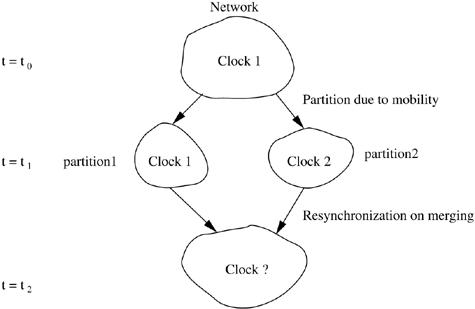 The typical TDMA super frame  structure is shown in  Figure 5.20. Pre synch frames define the start and end of a super frame,  control frames transmit  control information,  and data frames are the TDMA time slots allotted  to the nodes involved  in data transfer. A positive shift in resynchronization  is defined as the transmission  of a data packet at an absolute time later than the slot in the current frame structure. Negative  shift is defined as advancing  the start of a super frame to transmit  the data packets earlier  than the start of transmission  in the current frame structure. Resynchronization  maintains  slot assignment  to routes through the node, but shifts the start of the super frame.  If the clocks of nodes of partition1 have to be updated, the super frame  can be shifted without  loss of data or reconfiguration.  However, if the clocks of partition  2 have to be shifted, as shown in  Figure 5.20 (b), some data frames are lost due to the negative  shift. If the policy of positive shift is followed uniformly,  the nodes must have the capacity to buffer up to an entire super frame's  data packets to start afresh with the new timing,  as shown in  Figure 5.20 (c). Buffering  alleviates  the problem of data loss on the link whose end-points are being resynchronized,  but neighboring  links  may suffer collisions  when they follow different  clocks. Hence, as the resynchronization  proceeds radically  from the new leader, there is data loss along the head of the resynchronization wave. This remains  for a time period proportional to the time taken for the Leader Announcement packet to propagate from the leader to the farthest node, which in turn depends on the diameter  of the network, until the entire network is resynchronized.  Also, different  methods for transmitting  the synchronization information  have been studied. Out-of-band synchronization uses a separate control channel for sending claim and beacon packets. Collisions  are reduced to a great extent for the control packets. However, the available bandwidth  for data transmission  is reduced, and the cost of the mobile nodes increases  because of the need for an additional  radio interface.  In in-band synchronization,  control information  for synchronization shares the same channel with the data packets, as shown in  Figure 5.21 (a). This leads to a greater number of collisions,  but avoids an additional  channel or bandwidth  reservation.  Piggy-backing  can be used to reduce explicit  control packets. Control information  is piggy-backed  onto outgoing data packets, as in Figur e  5.21 (b). This involves  very low overhead with each packet and leads to considerable  bandwidth saving. A control packet carrying the synchronization  information  is originated  only if there are no data packets to be sent from the node. The scheme can also be applied with piggy- backing on the link-level  acknowledgments.  In sensor networks, data usually flows from all sensors to the monitor, which is a fixed node with greater computing  and power resources than the sensors. If the monitor is forced to be the leader, the synchronization  information moves in the reverse direction, that is, along the link-level  acknowledgments  sent by the nodes for each hop of the data packets, as shown in  Figure 5.21 (c). Using simulation  studies, this has been observed to be the most efficient  mechanism.Figure 5.20. Shifting of frames on resynchronization.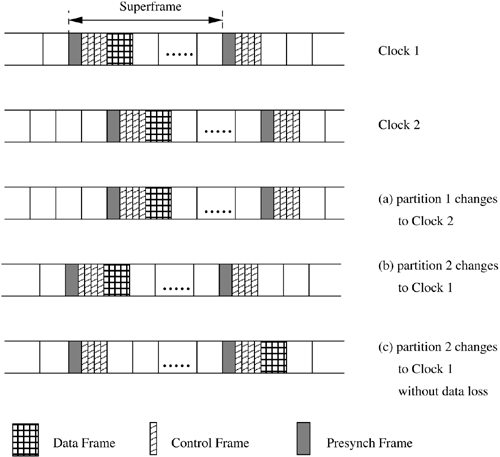 Figure 5.21. In-band signaling.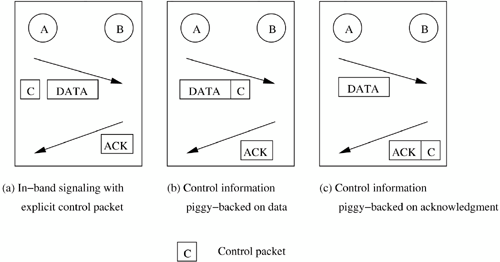 5.9.3 Transport Layer IssuesThe major issue in transport layer protocols for sensor networks  is the provision of reliable  data delivery.  This assumes special significance  in the design of general-purpose sensor networks, where groups of nodes may need to be reconfigured  or reprogrammed  to suit an evolving  application.  This may require disseminating  a code segment to some nodes, where loss of even a single line of code would render the re tasking  operation a failure. In, a reliab le,  robust, scalable,  and customizable  transport protocol, pump slowly fetch quickly (PSFQ), is proposed. The key concept behind the protocol is that a source node distributes  data at a slow rate (pump slowly),  and a receiver node which experiences  data loss retrieves  the missing data from immediate neighbors  quickly (fetch quickly).  PSFQ assumes that data loss is due to poor link conditions rather than traffic  congestion. It proposes a hop-by-hop error recovery scheme, rather than holding only the destination  node responsible for error detection.  The overhead of requiring  intermediate  nodes to keep track of forwarded data is justified  in sensor networks, because most transmissions  are intended for groups of sensors, so intermediate nodes are also intended receivers PSFQ consists of three functions: message relaying  (pump), error recovery (fetch), and selective  status reporting (report). The pump operation disseminates data to all target nodes, performs flow control, and localizes  loss by ensuring caching at intermediate  nodes. Hence, the errors on one link are rectified  locally without  propagating  them down the entire path. When a receiver  detects gaps in the received  sequence numbers, a loss is indicated, and it goes into fetch mode. It requests a retransmission  from neighbor  nodes. An attempt is made to aggregate  losses, that is, many message losses are batched into a single fetch operation, which is especially  appropriate for bursty losses. PSFQ supports a report operation to provide feedback on data delivery  status to the source. The farthest target node initiates  its report on the reverse path of data, and all intermediate  nodes append their reports to the same. Hence, PSFQ ensures that data segments  are delivered  to all intended  receivers  in a scalable and reliable  manner,  even in an environment  where the radio link quality is poor. It has been observed that the ratio between the fetch and pump rates should be around 5 for maximum  effectiveness. A recent protocol, event-to-sink  reliable  transport (ESRT), studies a new perspective on reliability  in sensor networks. It defines event-to-sink  reliability in place of the traditional  end-to-end  reliability  provided by the transport layer, that is, data about the event is to be carried reliably  to the sink, with minimum energy expenditure.  The sink is required to track reliably  only the collective report about an event and not individual  reports from each sensor. This enables a relaxation  in stringent  end-to-end  reliability  for each flow. The salient  features of ESRT are its self-configuring  capability,  energy awareness,  and congestion control. ESRT defines the term observed  reliability as the number of packets that are routed from event to sink, and required reliability as the desired number of such packets for the event to be successfully tracked. If the observed reliability  of an event falls below the requirement,  ESRT increases the reporting frequency. On the other hand, if the reliability  level required  has been exceeded, ESRT decreases the reporting  frequency in order to conserve energy. The frequency at which sensors must send their reports is conveyed to them through broadcasts from the sink, after appropriate calculations,  so that the required reliability  is achieved. Congestion control is achieved  by monitoring buffer levels  at forwarding  sensors.       Reliability  in the reverse direction, from sink to sensors, is discussed.  The different  kinds of reliability  required in this direction  are listed. On one hand, small queries are sent in a single packet, whereas software that needs to be updated in the sensors may be sent across multiple  packets. Accordingly, reliability  should be ensured for single or multip le  packets, depending on the content. Further classification  is based on the intended set of receivers.  A message may need to be sent to all sensors of the network, or to all within a sub- area (as in a location-based  query), or maybe to a subset of sensors which, among themselves,  covers a certain area. In the last case, not all sensors in the area need to receive  the message, but only a small subset, the union of whose coverage areas adds up to the required area, needs to reliably  receive the message. One of the ways to ensure any of these forms of reliability  is to use some nodes as recovery servers, which retransmit  the message to sensors which did not receive  it.5.9.4 SecuritySensor networks, based on an inherently  broadcast wireless  medium,  are vulnerab le to a variety of attacks. Security is of prime importance in sensor networks  because nodes assume a large amount of trust among themselves during  data aggregation  and event detection.  From a set of sensor nodes in a given locality,  only one final aggregated  message may be sent to the BS, so it is necessary to ensure that communication  links  are secure for data exchange. The  basic kinds of attacks on sensor networks  at the network layer level have been listed. Cryptographic  solutions  based on symmetric  or public key cryptography are not suitable  for sensor networks, due to the high processing requirements  of the algorithms. Routing protocols can be affected by spoofing or altering  the routing information  exchanged  between nodes. This can lead to errors in routing,  higher latency,  or even partitioning  of the network. The Sybil attack occurs when  a single node presents itself as multiple  entities  to the network. This can affect  the fault tolerance of the network and mislead  geographic  routing algorithms. Encryption  and authentication  using a globally shared key can prevent these attacks caused by an outsider trying to corrupt the messages in the network.A selective  forwarding  attack is a situation  when certain  nodes do not forward many of the messages they receive.  The sensor networks  depend on repeated forwarding  by broadcast for messages to propagate throughout  the network. Sinkhole  attacks are those which make a malicious  node seem very favorable  to the routing algorithm  so that most data is routed through it. This node then performs selective  forwarding,  or acts as a "sink." Sensor networks  are especially  vulnerable  to sinkhole  attacks because most traffic is toward the BS. So, providing a single "favorable" route is likely to influence  a large number of nodes to route their data through the malicious  node. The wormhole  attack lures traffic through a very long path by giving  false information  to the nodes about the distance between them. This increases latency  by avoiding  some other  possible shorter paths. Wormhole  and sinkhole  attacks are difficult  to counter because routing information  supplied by a node is difficult  to verify.  However,  geographic routing protocols are not affected by these attacks since the routes are  considered on demand using the location coordinates, so false distances can be verified. Hello flood attacks can be caused by a node which broadcasts a Hello packet with very high power, so that a large number of nodes even far away in the network choose it as the parent. All messages now need to be routed multi-hop to this parent, which increases delay. This can be avoided by checking  the bi directionality  of a link,  so that the nodes ensure that they can reach their parent within one hop. The rest of this section deals with some protocols that have been proposed to improve security in sensor networks.Localized  Encryption  and Authentication  Protocol (LEAP)Localized  encryption  and authentication  protocol (LEAP) is a key management  protocol (a protocol to distribute  cryptographic  keys) for sensor networks  based on symmetric  key algorithms,  that is, the same key is used by sender and receiver.  In a network, requiring  every pair of nodes to have a shared key to be used for communication  between them is ideal for security, because an attack on any one node does not compromise the security of other nodes. However,  in sensor networks, the neighbors  of a node may not be known in advance, hence this sharing of keys must take place after the network I deployed, which will cause a high overhead. Also, sensor networks  may employ certain processing optimizations  such as a node's deciding  not to report an event if it overhears  its neighbor  reporting  the same. Such optimizations  will be precluded by the usage of a separate key for each neighboring  pair. On the other hand, having  a common key for all nodes in the network has lower overhead, but compromise of any node affects the entire system. LEAP uses different  keying mechanisms  for different  packets depending  on their security requirements.  For instance, routing information,  which is usually in broadcast mode, does not require confidentiality,  whereas  aggregated  data sent to the BS must be confidential.  Every sensor node maintains  four types of keys: an individual  key which it shares with the BS; a group key shared with all nodes of the network and the BS; a cluster key shared between a node and its neighbors; and a pair wise  shared key with each of its neighbors. The individual key is preloaded into the node before deployment,  and is used for transmission of any special information between the BS and the node, such as exclusive instructions  to a node, or report from a node to BS about the abnormal behavior of a neighboring  node. It is assumed that the time required  to attack a node is greater  than the network establishment  time, during which a node can detect all its immediate  neighbors. A common initial  key is loaded into each node before deployment.  Each node derives a master key which depends on the common key and its unique identifier.  Nodes then exchange Hello messages, which are authenticated  by the  receivers  (since the common key and identifier  are known, the master key of the neighbor  can be computed). The nodes then compute a shared key based on their master keys. The common key is erased in all nodes after the establishment,  and by assumption,  no node has been compromised up to this point. Since no adversary can get the common key, it is impossible  to inject false data or decrypt the earlier  exchange  messages. Also, no node can later forge the master key of any other node. In this way, pair wise  shared keys are  established  between all immediate  neighbors. The cluster key is established  by a node after the pair wise  key establishment.  A node generates  a cluster key and sends it encrypted to each neighbor with its pair wise  shared key. The group key can be preloaded, but it should be updated once any compromised node is detected. This could be done, in a naive way, by the BS's sending the new group key to each node using its individual key, or on a hop-by-hop basis using cluster keys. Other sophisticated  algorithms  have been proposed for the same. Further, the authors have proposed methods for establishing  shared keys between multi-hop  neighbors.Intrusion  Tolerant  Routing  in Wireless  Sensor Networks (INSENS)Intrusion tolerant  routing in wireless  sensor networks (INSENS)adopts a routing-based  approach to security in sensor networks. It constructs routing tables at each node, bypassing malicious  nodes in the network. The protocol  cannot totally  rule out attack on nodes, but it minimizes  the damage caused to the network.  The computation,  communication,  storage, and bandwidth requirements  at nodes are reduced, but at the cost of greater computation  and communication  at the BS. To prevent DoS attacks, individual  nodes are not  allowed  to broadcast to the entire network. Only the BS is allowed  to broadcast, and no individual  nodes can masquerade as the BS, since it is authenticated  using one-way hash functions  (i.e., a hash function whose inverse is not easy to obtain). Control information  pertaining  to routing must be authenticated  by the BS in order to prevent injection  of false routing data. The BS computes and disseminates  routing tables, since it does not face the computation and energy constraints  that the nodes do. Even if an intruder  takes over a node and does not forward packets, INSENS uses redundant  multipath  routing, so that the destination  can still be reached without  passing through the malicious  node. INSENS has two phases: route discovery and data forwarding.  During the route discovery phase, theBS sends a request message to all nodes in the network by multi-hop  forwarding  (not using its broadcast). Any node receiving  a request message records the identity  of the sender and sends the message to all its immediate  neighbors  if it has not already done so. Subsequent request messages are used to identify  the senders as neighbors, but repeated flooding is not  performed. The nodes respond with their local topology by sending feedback messages. The integrity  of the messages is protected using encryption by a shared key mechanism.  A malicious  node can inflict  damage only by not forwarding  packets, but the messages are sent through different  neighbors, so it is likely  that it reaches a node by at least one path. Hence, the effect of malicious  nodes is not totally  eliminated,  but it is restricted  to only a few downstream nodes in the worst case. Malicious  nodes may also send spurious messages and cause battery drain for a few upstream nodes. Finally, the BS calculates  forwarding  tables for all nodes, with two independent  paths for each node, and sends them to the nodes. The second phase of data forwarding  takes place based on the forwarding  tables computed by the BS.Security  Protocols  for Sensor Networks (SPINS)        Security protocols for sensor networks  (SPINS) consists of a suite of security protocols that are optimized  for highly  resource-constrained  sensor networks. SPINS consists of two main modules: sensor network encryption protocol (SNEP) and a micro-version  of timed, efficient,  streaming,  loss-tolerant authentication protocol (μTESLA). SNEP provides data authentication, protection from replay attacks, and semantic  security, all with low communication  overhead of eight bytes per message. Semantic  security means that an adversary cannot get any idea about the plaintext  even by seeing multiple  encrypted versions of the same plaintext.  Encryption  of the plaintext uses a shared counter (shared between sender and receiver).  Hence, the same message is encrypted differently  at different  instances  in time.  Message integrity and confidentiality  are maintained  using a message authentic atio n  code (MAC). This is similar  to a checksum derived by applying  an authentication  scheme with a secret shared key to the message. The message can be decrypted only if the same shared key is present. The message also carries the counter value at the instance of transmission  (like a time-stamp),  to protect against  replay attacks. μTESLA ensures an authenticated  broadcast, that is, nodes which receive  a packet can be assured of its sender's identity.  It requires a loose time synchronization between  BS and nodes, with an upper bound on maximum synchronization error. The MAC keys are derived from a chain of keys, obtained by applying  a one-way function F (a one-way function is one whose inverse is not easily computable).  All nodes have an initial  key K 0 , which is some key in the key-chain.  The relationship  between keys proceeds as K 0   = F(K 1 ), K 1  = F(K 2 ), and, in general,  K i  = F(K i+ 1 ). Given K 0 , K 1 , ..., K i , it is not possible to compute K i+ 1 . The key to be used changes periodically,  and since nodes are synchronized  to a common time within  a bounded error, they can detect which key is to be used to encrypt/decrypt  a packet at any time instant. The BS periodically  discloses the next verification  key to all the nodes and this period is known to all nodes. There is also a specified  lag of certain intervals  between the usage of a key for encryption and its disclosure to all the receivers. When the BS transmits  a packet, it uses a MAC key which is still secret (not yet disclosed). The nodes which receive  this packet buffer it until the appropriate verification  key is disclosed. But, as soon as a packet is received, the MAC is checked to ensure that the key used in the MAC has not yet been disclosed, which implies  that only the BS which knows that yet undisclosed  key could have sent the packet. The packets are decrypted once the key-disclosure packet is received  from the BS. If one of the key-disclosure  packets is missed, the data packets are buffered till the next time interval,  and then authenticated. For instance, suppose the disclosure packet of K j   does not reach a node; it waits till it receives  K j+ 1 , then computes K j   = F(K j+ 1 ) and decrypts the packets received  in the previous time interval.5.9.5 Real-Time CommunicationSupport for real-time  communication  is often essential in sensor networks  which are used for surveillance or safety-critical  systems. The communication  delay between sensing an intrusion  and taking appropriate action greatly affects the quality  of tracking  provided by a surveillance  system. Similarly,  in a nuclear power plant, the detection of an abnormality  in temperature  or pressure must be conveyed in real-time  to the control system in order to take immediate  action. Hence, delay guarantees  on routing would be extremely  useful for such systems. Two protocols which support real-time  communication  in sensor networks  - SPEED and RAP — are discussed in this section.SPEED 	A stateless protocol, SPEED, which supports real-time  communication  in sensor networks, has been proposed . SPEED is a localized  algorithm  which provides real-time  unicast, real-time  area-multicast  (multicast  to all nodes in a particular  region), and real-time  any cast support for packet transmission. SPEED has minimal  overheads, as it does not require routing tables. It is compatible  with best-effort MAC layer,  not requiring  any special MAC support. It also distributes  traffic and load equally  across the network using non- deterministic  forwarding. The SPEED protocol requires  periodic beacon transmissions  between  neighbors. It also uses two specific on-demand beacons for delay estimation  and congestion (back-pressure) detection. These are used to adapt to changes in the network. The load at a node is approximated  using single-hop  delay. The measurement  is made using data packets which pass by a node, instead of separate probe packets. This minimizes  the overhead. Nodes also respond using the delay estimation  beacon to inform neighbors  of the estimated  delay. Routing of packets is performed by stateless non-deterministic  geographic  forwarding (SNGF). Using geographic  information,  packets are forwarded only to the nodes which are closer to the destination.  Among the eligible  closer nodes, the ones which have least estimated  delay have a higher probability  of being chosen a an intermediate  node. If there are no nodes that satisfy the delay constraint,  the packet is dropped. SPEED uses a neighbor feedback loop (NFL) to maintain  the estimated  delay fairly  constant, so that frequent updates of delay estimates  are not required. When a packet has to be dropped, that is, there is no path which can meet the delay constraint,  the sending rate to the downstream nodes (nodes which are closer to the receiver)  is reduced to avoid congestion, thereby maintaining  the delay. The NFL issues  a back-pressure beacon indicating  the average delay. The increased  delay is noted, and SNGF accordingly  reduces the probability  of selecting  the congested downstream nodes for routing,  until eventually  the congestion eases out and delay is reduced. This can continue recursively, propagating  the back-pressure from downstream to upstream nodes (nodes which are closer to the sender), to relieve  congestion in a hotspot. Many geographic  routing algorithms  may encounter a situation  when there is no node close to the destination  to forward a packet. This is called a "void." SPEED uses a void-avoidance  technique  by issuing a back-pressure beacon with estimated  delay as infinite.  This will trigger  a search for alternative  paths. Hence, if there exists any path to a destination  satisfying  the delay constraint, it will be detected by SPEED. The protocol provides support for real-time communication  over sensor networks by providing guarantees  on the maximum delay.RAPRAP provides APIs for applications  to address their queries. An application layer program in the BS can specify the kind of event information  required, the area to which the query is addressed, and the deadline  within  which information is required. The underlying  layers of RAP ensure that the query is sent to all nodes in the specified  area, and the results are sent back to the BS. The protocol stack of RAP consists of location addressed protocol (LAP) in the transport layer, velocity  monotonic  scheduling  (VMS) as the geographic  routing protocol, and a contention-based  MAC scheme that supports prioritization. LAP is a connectionless  transport layer protocol which uses location to address nodes instead of a unique addressing scheme such as IP address. It supports three kinds of communication: unicast, area multicast,  and area anycast. VMS is based on the concept of packet-requested  velocity,  which reflects  both the timing  and the distance constraints. Hence, requested velocity  is a measure of the urgency of the packet. If a packet can travel at its requested velocity,  that is, can cover the required distance within  a specified  time, then it can meet its deadline.  VMS gives higher priority to packets which have requested higher velocities.  The velocity  of a packet is calculated  as the ratio of the geographic distance between sender and receiver,  to the deadline. Dynamic  VMS recalculates  the velocity  at each intermediate  node, so that a packet which has been slower than its requested velocity  until then can be given higher priority.  This is mapped onto a MAC layer priority,  which is handled by the contention-based  MAC layer.  The protocol hence provides convenient services for application  layer programs that require real-time  support.5.10 SUMMARY	Sensor networks  realize  an all-pervasive distributed  network to create an intelligent  environment.  The possible applications  of sensor networks  are wide- ranging,  from intelligent  buildings  and sensor-controlled  chemical  plants, to habitat-monitoring  and covert military  operations. The direction  of research in sensor networks  is toward overcoming  the challenges  of scalability,  reliability, robustness, and power-efficiency,  so that a variety  of applications  can be implemented  in highly  constrained  scenarios Hardware  design of sensor nodes needs to be further miniaturized,  and power- efficient  hardware and operating  systems need to be developed. On the MAC layer,  provisions need to be made for mobility  of sensor nodes. New ideas for routing,  network establishment,  and maintenance  are still in the development  stage. Similarly,  a transport layer protocol with limited  power consumption and computational  costs, and which is capable of interfacing with TCP or UDP, is still on the drawing board. Handling  the sensed data, and development  of application-spec ific  query languages,  would greatly  help in fine-tuning  the performance  of sensor networks  for a variety of applications.